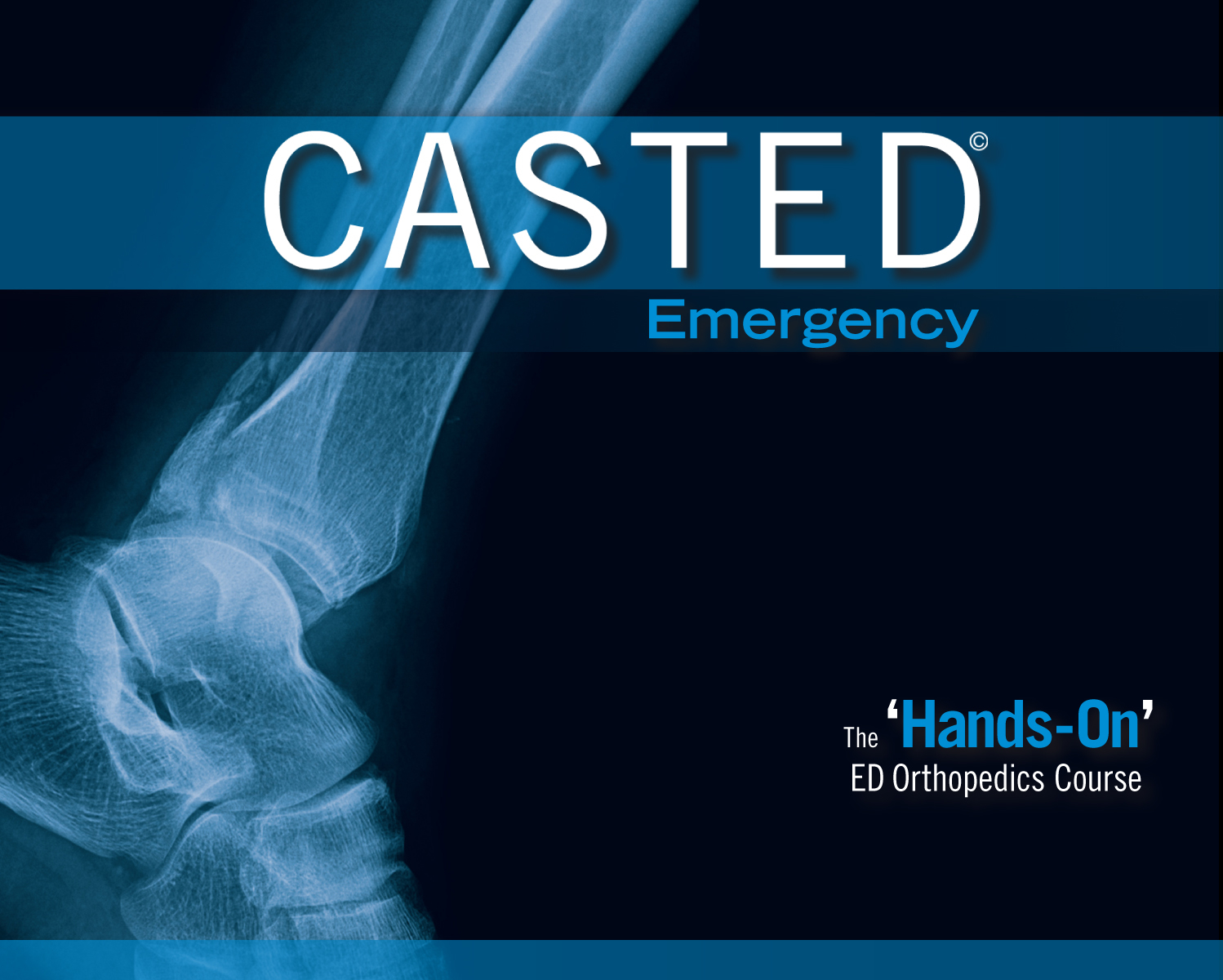 CASTED is the comprehensive ED orthopedics course that combines case-based lectures with extensive hands-on practice.CASTED is ruthlessly clinical - with complete focus on what helps you better manage your patients on your next shift. After the course, you will be better at:1) diagnosing important injuries that are commonly missed2) ED immobilization and molding3) risk-stratifying your ED ortho patients - knowing who can be managed locally, who needs to see ortho and when.You will have a much better understanding of ED ortho. You will empower your clinical skills.   We are honoured to again offer a 2-day CASTED course in conjunction with SRPC's Rural and Remote Conference as a Pre-Course. April 2-3, 2019CASTED course details and registration is done online. [Details/Registration]